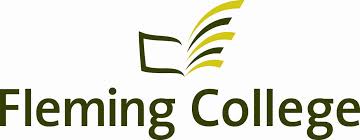 APPEAL TO FACULTYThis form is used for students opening an academic Appeal to Faculty. The student is responsible for initiating a meeting either in person or via electronic means, or phone conversation with the faculty member prior to submitting this documentation. This form must be submitted to the faculty member within ten (10) business days after the release of the final grade by the Registrar’s Office. The faculty member will respond within three (3) business days with their decision. STUDENT INFORMATIONPROGRAM AND COURSE INFORMATIONPlease complete the chart below with the program and/or course information that is relevant to your academic appeal.ACADEMIC DECISION AND GROUNDS FOR APPEALPlease place a checkmark beside the type of academic decision(s) you are seeking to appeal.	Final mark in a course	Prior Learning Assessment and Recognition (PLAR)	Academic progression	Withdrawal from programPlease place a checkmark beside all applicable reasons for the academic appeal (see Academic Appeal Operating Procedures, Appendix A for details).	Merit of Work	Personal Bias / Unfair Treatment	Extenuating Circumstances	Course ManagementAPPEAL STATEMENTPlease describe how your circumstances meet the grounds for an academic appeal. 	I have included a reflection on what I have learned from the situation and how I will apply this learning to my future professional career. 	I have presented evidence that I believe demonstrates my achievement of the learning outcomes of the course. 	I have read the Academic Regulations, the Academic Appeals Policy, and the Academic Appeals Operating Procedures document.Please place a checkmark next to all that apply:	I certify that the statements I have made in this Academic Appeal Application are true and complete.	I have attached copies of relevant documentation to support my academic appeal.	I acknowledge that the submission of false documents or statements is a violation of Fleming College’s Academic Regulations and Student Rights and Responsibilities Policy.	I have read Fleming College’s Academic Appeals Policy and Procedures.	I have reviewed the course outline.  	I am aware of my right to request and receive assistance concerning the academic appeals process.	I understand that my academic appeal will be deemed to be abandoned if I do not follow the timeframes stipulated in the Academic Appeals Policy and Procedures.  	I understand that my request for an appeal hearing could be denied if I do not provide evidence to support my grounds for appeal.	To the best of my knowledge, I have included everything in this appeal submission to help the Faculty make a fair and accurate decision.DECLARATION AND AUTHORIZATION FOR RELEASE OF INFORMATIONBy signing below, I acknowledge the statements made herein to be accurate, complete and truthful, and that the faculty member may seek clarification from any persons or parties listed in this appeal.FACULTY DECISION(Faculty Use Only)FACULTY DECISION RATIONALEPlease describe in detail the reasons for the above decision.Please place a checkmark next to all that apply:	I have reviewed all related supporting documentation from the student.	I have sought clarification from persons or parties listed in the appeal. Please list who was contacted:	I have attached relevant supporting documentation for my decision rationale (e.g. timeline of events leading to the academic appeal; chronological summary of attempts to resolve the issue; relevant emails; course outline; graded assessments; assignment rubrics; other documents).	I have had the student’s work reassessed.	I have made every effort to resolve the student’s academic issue(s).APPEAL TO PANELThis form is used for students pursuing an academic Appeal to Panel. This form must be submitted to the Office of the Dean within three (3) business days after receiving the Appeal to Faculty decision. Once the submission is received, the Dean or Designate will communicate the panel meeting date and time to the student. The Dean or Designate has five (5) business days to hold the panel meeting and render the panel’s decision.APPEAL TO PANEL STATEMENTPlease describe how your circumstances meet the criteria for an academic Appeal to Panel.	I have included reasons why I disagree with the Faculty level decision.	I have presented new information and supporting documentation that was unavailable prior to this level of appeal.	I have presented evidence that I believe demonstrates my achievement of the learning outcomes of the course. 	I have read the Academic Regulations, the Academic Appeals Policy, and the Academic Appeal Operating Procedures document.Please place a checkmark next to all that apply:	I certify that the statements I have made in this academic Appeal to Panel are true and complete.	I have attached copies of the additional documentation to support my academic Appeal to Panel.	I acknowledge that the submission of false documents or statements is a violation of Fleming College’s Academic Regulations and Student Rights and Responsibilities Policy.	I have included my original Appeal to Faculty submission including all supporting documentation.	I have included the Faculty’s response to my original appeal.	I understand that the Panel may conduct an investigation into my appeal, which may involve, but is not limited to, obtaining information from program faculty, counsellors, tutors, Learning Centre staff, and the Registrar’s Office.DECLARATION AND AUTHORIZATION FOR RELEASE OF INFORMATIONBy signing below, I acknowledge the statements made herein to be accurate, complete and truthful, and that the Panel may conduct an in depth investigation into my academic history, my use of student services, and seek further clarification from any persons or parties listed in both levels of this appeal.APPEAL PANEL REVIEWThis form is used for students pursuing an Appeal Panel Review. This form must be submitted to the Office of the Vice-President Academic within three (3) business days after receiving the Appeal to Panel decision. Once the submission is received, the Vice-President Academic or Designate will communicate the panel review meeting date and time to the student. The Vice-President Academic or Designate has five (5) business days to hold the panel meeting and render the review panel’s decision.APPEAL PANEL REVIEW STATEMENTPlease describe how your circumstances meet the criteria for an academic Appeal Panel Review.	I have included reasons why I disagree with the Appeal to Panel level decision.	I have presented information and supporting documentation that the process followed at the Appeal to Panel level was inaccurate or incomplete.	I have presented evidence that I believe demonstrates my achievement of the learning outcomes of the course. 	I have read the Academic Regulations, the Academic Appeals Policy, and the Academic Appeal Operating Procedures document.Please place a checkmark next to all that apply:	I certify that the statements I have made in this academic Appeal Panel Review are true and complete.	I have attached copies of the additional documentation to support my academic Appeal Panel Review.	I acknowledge that the submission of false documents or statements is a violation of Fleming College’s Academic Regulations and Student Rights and Responsibilities Policy.	I have included my original Appeal to Faculty submission including all supporting documentation.	I have included the Faculty’s response to my original appeal.	I have included my Appeal to Panel submission including all supporting documentation.	I have included the Appeal to Panel’s response.	I understand that the Appeal Review Panel may conduct an investigation into my appeal, which may involve, but is not limited to, obtaining information from program faculty, counsellors, tutors, Learning Centre staff, and the Registrar’s Office.DECLARATION AND AUTHORIZATIONVICE FOR RELEASE OF INFORMATIONBy signing below, I acknowledge the statements made herein to be accurate, complete and truthful, and that the Review Panel may conduct an in-depth investigation into my academic history, my use of student services, and seek further clarification from any persons or parties listed in all levels of this appeal.AUTHORIZATION FOR RELEASE OF PERSONAL INFORMATIONPursuant to the Personal Health Information Protection Act, 2004 (PHIPA), I hereby authorize the release of the personal information listed below to the individual and/or organization also listed below. The personal information authorized for release/collection on this form may not be further used/disclosed to anyone else without my explicit and written consent.This authorization for release of personal information will remain in effect for the following period only:IDENTIFICATION OF PERSONAL INFORMATION TO BE RELEASEDAUTHORIZATIONBy my signature, I hereby consent to the release of my personal information in accordance with the specifications detailed on this consent form. I understand the purpose for disclosing this personal information to the person noted above. I understand that I can refuse to sign this consent form.Questions about the collection, use, retention, or disclosure of the personal information listed above should be directed to Kristi Kerford, Associate Vice-President Student Services, Fleming College, 599 Brealey Drive, Peterborough, Ontario K9J 7B1. Tel: 705-749-5530 ext. 1032. kristi.kerford@flemingcollege.caNameNameStudent ID NumberStreet AddressCityPostal CodePhone NumberEmail AddressEmail AddressProgramProgramProgram CoordinatorProgram CoordinatorCourse (include course code and name)SectionFaculty Member’s NameGradeStudent SignatureDateFaculty Member’s NameFaculty Member’s NameDate Appeal ReceivedDate, Time, and Method met with StudentDecision  Appeal is incomplete, resubmission required within level 1 timeframe  Denied  Granted  Granted, pending successful completion of listed requirementsDecision  Appeal is incomplete, resubmission required within level 1 timeframe  Denied  Granted  Granted, pending successful completion of listed requirementsFaculty SignatureDateStudent SignatureDateStudent SignatureDateFrom:To:Release Information To:Name: Phone: Email: Release Information From:Name: Phone: Email:  Release is for two-way communication between both parties listed above. Release is for two-way communication between both parties listed above.Description of Personal Information to be Released and Purpose for Release:Description of Personal Information to be Released and Purpose for Release:Student Name:Date of Birth:Student Signature:Date:Witness Signature:Date: